שם המאמר בעברית
(מאמר קצר)Article title in English
(Short Paper)AbstractEnglish abstract paragraphKeywords: Keywords, Keywords.תקצירפסקה לתקציר בעבריתמילות מפתח: מילת מפתח, מילת מפתח.פסקה ראשונה לטקסט המאמרפסקה שנייה לטקסט המאמרכותרת מאמר רמה ראשונהפסקה ראשונה לטקסט המאמרפסקה שנייה לטקסט המאמרכותרת מאמר רמה שנייהפסקה ראשונה לטקסט המאמרפסקה שנייה לטקסט המאמר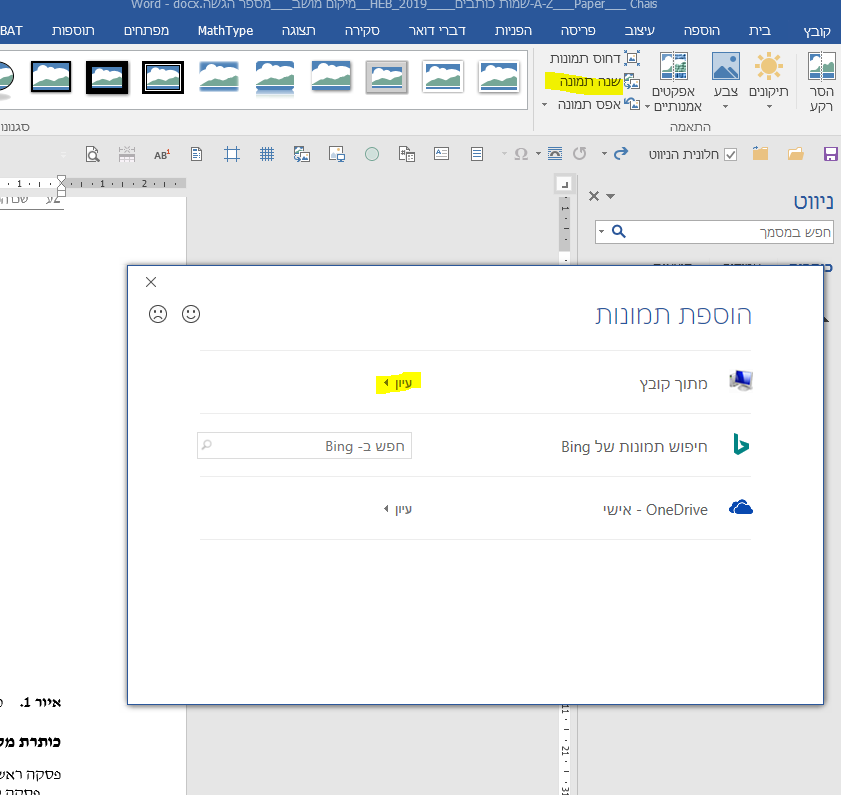 איור 1. כיתוב לאיור.כותרת מאמר רמה ראשונהפסקה ראשונה לטקסט המאמרפסקה שנייה לטקסט המאמרכותרת מאמר רמה שנייהפסקה ראשונה לטקסט המאמרפסקה שנייה לטקסט המאמרכותרת מאמר רמה שנייהפסקה ראשונה לטקסט המאמרפסקה שנייה לטקסט המאמרטבלה/לוח 1. טקסט כותרת טבלההערה לטבלה/לוח1.	הערה לטבלה/לוח2. 	הערה לטבלה/לוחכותרת מסדר ראשון לטקסט המאמרפסקה ראשונה לטקסט המאמרפסקה שנייה לטקסט המאמרציטוטכותרת שנייה לטקסט הפוסטרפסקה ראשונה לטקסט המאמרפסקה שנייה לטקסט המאמר1.	טקסט עם מספור2.	טקסט עם מספור3.	טקסט עם מספורפסקה שלישית לטקסט המאמר תודותמילות תודהמקורותפרטי מקורות בעבריתBibliography details in Englishשם פרטי ושם משפחהשיוך אקדמיEmailשם פרטי ושם משפחהשיוך אקדמיEmailשם פרטי ושם משפחהשיוך אקדמיEmailשם פרטי ושם משפחהשיוך אקדמיEmailFirst name and last nameAcademic affiliationEmailFirst name and last nameAcademic affiliationEmailFirst name and last nameAcademic affiliationEmailFirst name and last nameAcademic affiliationEmailכותרתמשתנהמשתנהמשתנהמשתנהמשתנהמשתנהמשתנהמשתנהמשתנה